기도일지					날짜: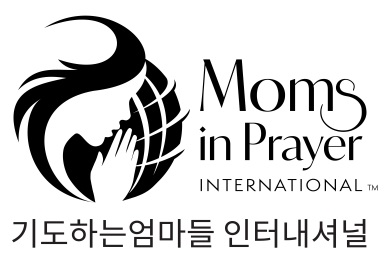 기도일지를 멤버  수대로 복사하세요.정시에 시작하세요.필요한 자료: 성경, 기도하는 엄마들 소책자, 펜찬양—하나님이 어떤 분이신지, 하나님의 속성, 이름, 성품에 대해 하나님을 찬양하십시오. 지금은 기도응답이나 기도제목을 나누지 마십시오.속성: God is Supreme, 최고의 하나님정의: 하나님은 순위와 권력과,권위에서 최고;수준을 초월하시는 최고,최상의 것 성경구절: 시 95:3-7; 사 44:6-8; 골 1:15-18 묵상:고백—우리를 용서하시는 하나님께 침묵으로 죄를 고백하십시오. 만일 우리가 우리 죄를 자백하면 그는 미쁘시고 의로우사 우리 죄를 사하시며 우리를 모든 불의에서 깨끗하게 하실것이요 (요일1:9) 감사—하나님께서 행하신 일에 대해서 하나님께 감사 드리십시오.지금은 기도제목을 나누지 마십시오.범사에 감사하라 이것이 그리스도 예수 안에서 너희를 향하신 하나님의 뜻이니라 (살전5:18) 중보—다른 사람들을 위해서 하나님께 기도로 나아가십시오. 두세 명씩의 그룹을 만드십시오자녀를 위한 중보기도성경구절: 주님, 능히________를 보호하사 거침이 없게 하시고 ______로 그 영광 앞에 흠이 없이 기쁨으로 서게 하소서. (유1:24)첫 번째 엄마의 자녀: 두 번째 엄마의 자녀:세 번째 엄마의 자녀:구체적인 기도제목:첫 번째 엄마의 자녀: 두 번째 엄마의 자녀:세 번째 엄마의 자녀:교직원을 위한 중보기도성경구절 (하나만 선택): _______의 눈을 뜨게 하여 어둠에서 빛으로, 사탄의 권세에서 하나님께로 돌아 오게 하고 죄 사함과 예수를 믿어 거룩하게 된 무리 가운데서 기업을 얻게 하옵소서. (행26:18)주님, 능히________를 보호하사 거침이 없게 하시고 ______로 그 영광 앞에 흠이 없이 기쁨으로 서게 하소서. (유1:24)구체적인 기도제목:학교의 주요사안을  위한  중보기도: 각 학교의 부흥과 영적 각성을 위해(다른 기도제목들, 예)안전과 보호)기도하는 엄마들 사역을 위한 중보기도: 모든 학교들이 기도로 감싸지도록, 이 사역을 퇴색되지 않고 순수하게 보호하여 주소서.이 모임에서 기도한 내용은 이 모임에만 머물러야 한다는 것을 기억하십시오!